Aan de ouders van de leerlingen van de zesde klasUtrecht, oktober 2020Betreft: NIO Schoolkeuze adviesGeachte ouders,Uw zoon of dochter gaat binnenkort de stap zetten naar het voortgezet onderwijs.In verband met een indicatie voor het niveau van voortgezet onderwijs zal daarom in de klas van uw kind een toets voor het schoolkeuze advies worden afgenomen.Een verkeerde schoolkeuze heeft grote gevolgen.Een te moeilijke of te makkelijke opleiding kan grote gevolgen hebben voor de schoolcarrière van uw kind. Daarom is het van belang dat de keuze voor een vervolgopleiding met grote zorg wordt gemaakt. Als school, de Cito-uitslag en uw eigen gevoel niet op één lijn zitten, kan de NIO-toets helderheid brengen.Over het algemeen is het advies van de eigen leerkracht doorslaggevend. Deze is immers het beste in staat, door het volgen van de leerling door de jaren heen, een oordeel te geven over de capaciteiten en de kennis van zijn of haar leerlingen.NIOBVS schooladvies maakt voor het schoolkeuze advies gebruik van de Nederlandse Intelligentietest voor Onderwijsniveau (NIO). Dit is een landelijk genormeerde test, gericht op het advies voor verwijzing naar diverse schooltypen in het voortgezet onderwijs. De test is individueel of in groepen af te nemen in groep 8 (klas 6) en de eerste klassen van het voortgezet onderwijs. In verband met aanmelding bij het voortgezet onderwijs vindt afname meestal plaats in december, januari of februari.De afname De NIO bestaat uit zes onderdelen die met elkaar betrekking hebben op de verbale 
intelligentie en het rekenkundig-ruimtelijk inzicht. De uitslag geeft een indicatie voor de capaciteiten van de leerling per onderwijsniveau: Leerwegondersteunend onderwijs (LWOO), VMBO-basisberoepsgerichte leerweg, VMBO-kaderberoepsgerichte leerweg, VMBO-gemengd/theoretische leerweg, HAVO en VWO. De test wordt klassikaal afgenomen (bij een grote klas eventueel in twee groepen), 
door een consulent van de Begeleidingsdienst voor vrijescholen. De afname duurt 
ongeveer twee uur. De school vraagt van de ouders een toestemmingsverklaring. De uitwerking van de resultaten gebeurt per computer, het scoringsoverzicht bevat 
de niveau-indicaties. Op basis van het resultaat bespreekt de schoolpsycholoog samen met de leerkracht voor iedere leerling de aangegeven niveau-indicatie.De resultatenDe uitslag wordt naar de school gestuurd (in tweevoud) en één exemplaar wordt door 
de school aan de ouders doorgestuurd of gegeven.Aan het resultaat van de NIO en het bijbehorende advies kan op zich niets worden 
veranderd. Wanneer de uitslag van de test aanzienlijk verschilt van het advies van de leerkracht, zal de leerkracht in eerste instantie op basis van zijn of haar eigen mening en de gegevens uit het leerlingvolgsysteem adviseren aan de school voor voortgezet onderwijs. Geeft de aanname echter toch problemen dan kan in overleg worden besloten tot een aanvullend onderzoek.De leerlingen moeten op de dag van het onderzoek een gewoon potlood en een gum bij zich hebben. De datum voor het onderzoek zal u door de klassenleerkracht worden meegedeeld. Het is de bedoeling dat een en ander rond de krokusvakantie is afgehandeld.Met vriendelijke groet,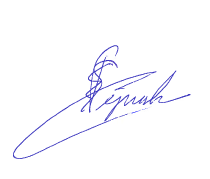 Elard PijnakenDirecteur/bestuurderToestemmingsverklaring schoolverlatersonderzoekNaam school:	………………………………..Plaats school:	………………………………..Hierbij verlenen ondergetekende(n): (naam)	…………………………………………………(1)en (naam)	…………………………………………………(2),ouders (verzorgers) van: (naam leerling)	…………………………………………………toestemming voor het afnemen van een schoolkeuze advies c.q. capaciteiten-onderzoek (NIO) door BVS Schooladvies.Plaats:	…………………………………….Datum:	…………………………………….………………………………………………..			……………………………………………Handtekening	1						Handtekening 2S.v.p. de toestemmingsverklaringen op school bewaren!